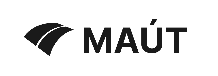 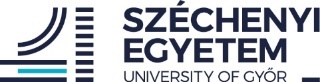 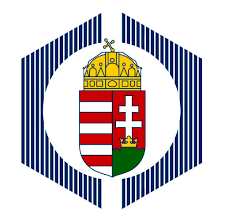 Javasolt személy:Neve:Elérhetősége (telefon/e-mail):Javasolt személy:Neve:Elérhetősége (telefon/e-mail):fénykép (opció)Javaslattevő neve, 
elérhetősége (telefon, e-mail):Javaslat indoklása (az odaítélés kritériumrendszere szerint):Életkor, végzettség, nyelvtudás(maximum 5 sor)Komplex tudású, szemléletű mérnöki hozzáállás, integrált világszemlélet, elkötelezett személyes jelenlét bemutatása:(Maximum 10 sor)Szakmai-társadalmi szervezet(ek)ben való aktív szerepvállalás, egyéb aktív társadalmi szerepvállalás (önkéntesség):(Maximum 5 sor)Nyilatkozat:A díjazott nem lehet politikai párt tisztségviselője, sem politikai párt bármely köztestületbe jelölt vagy támogatott tagja.A javasolt személy tudomással bír a jelölésről.A díjazott nem lehet politikai párt tisztségviselője, sem politikai párt bármely köztestületbe jelölt vagy támogatott tagja.A javasolt személy tudomással bír a jelölésről.Javaslattevő aláírása:Dátum: 